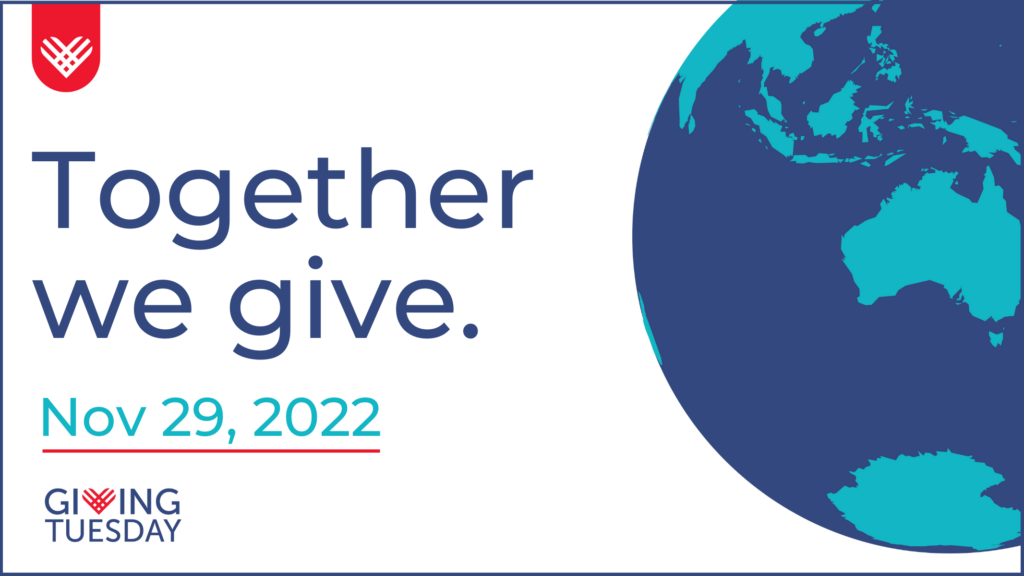 Tuesday, November 29, 2022 is Giving Tuesday!Consider donating to the Artist’s Co-op Building Fund that day. We will use your donation to make improvements to the Artist’s Co-op and help pay back our mortgage. We thank you for your past support and hope that you will continue to support us in the future!You can donate to:Your Co-op artists would appreciate any contribution you can make to keep us afloat. You can donate to our Go Fund Me account at https://www.gofundme.com/artistscoopbuildingfund or mail the form below to:The Artist’s Co-op of Reno627 Mill StreetReno, NV 89502- - - - - - - - - - - - - - - - - - - -- - - - - - - - - - - - - - - - - - - - - - - - - - - - - -- - - - - - - - - - - - - - - - - I am donating $____________ to The Artist’s Co-op of RenoName _____________________________________________________________________Address____________________________________________________________________              _____________________________________________________________________CC # ______________________________________________exp. Date__________Check made out to ACRThank you for your support!